Всероссийская тренировка «Действия работников образовательных организаций и сотрудников охраны	при вооруженном нападении на объект (территорию) образовательной организации обнаружении после нейтрализации нарушителя (группы нарушителей) размещенного	в здании или на территории образовательной организации взрывного устройства»По инициативе Министерства Просвещения РФ 29-30 августа 2023г. в общеобразовательных организациях прошли всероссийские учения по отработке алгоритма действия сотрудников при вооруженном нападении на образовательную организацию.В МАОУ «Саранинская СОШ» тренировка/учения проведены 30.08.2023г.Администрацией,  персоналом школы, охранниками ЧОП отрабатывались алгоритмы действий работников образовательной организации и сотрудников охраны при вооруженном нападении на объект и территорию образовательной организации, обнаружении взрывного устройства на территории учреждения.Проведение учений позволило педагогическому коллективу школы отработать ряд задач, включая теоретический инструктаж работников, практическую тренировку навыков и умений охраны и персонала, а также проверку работы системы безопасности, голосового оповещения и связи.В результате Всероссийских учений сформированы необходимые навыки и психологическая готовность коллектива к действиям при вооруженном нападении на объект и территорию образовательной организации, обнаружении взрывного устройства на территории учреждения.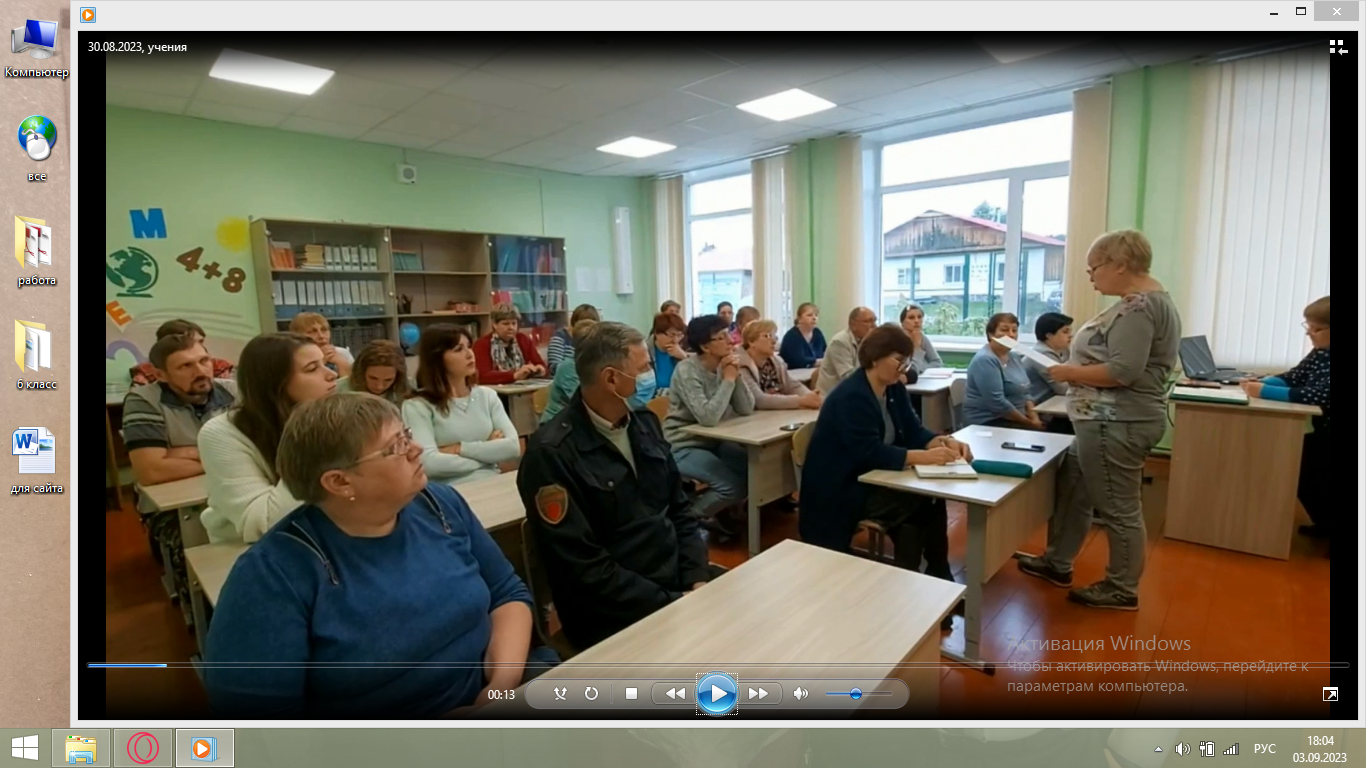 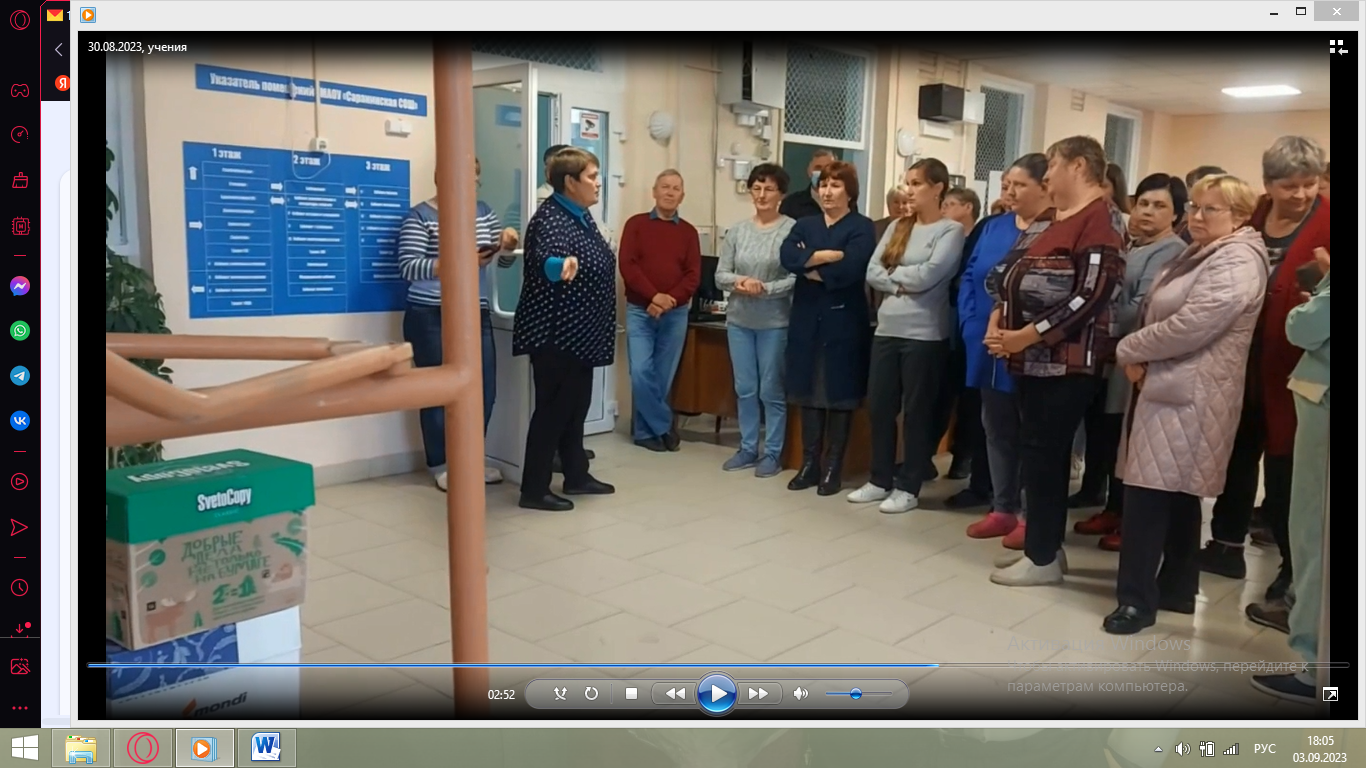 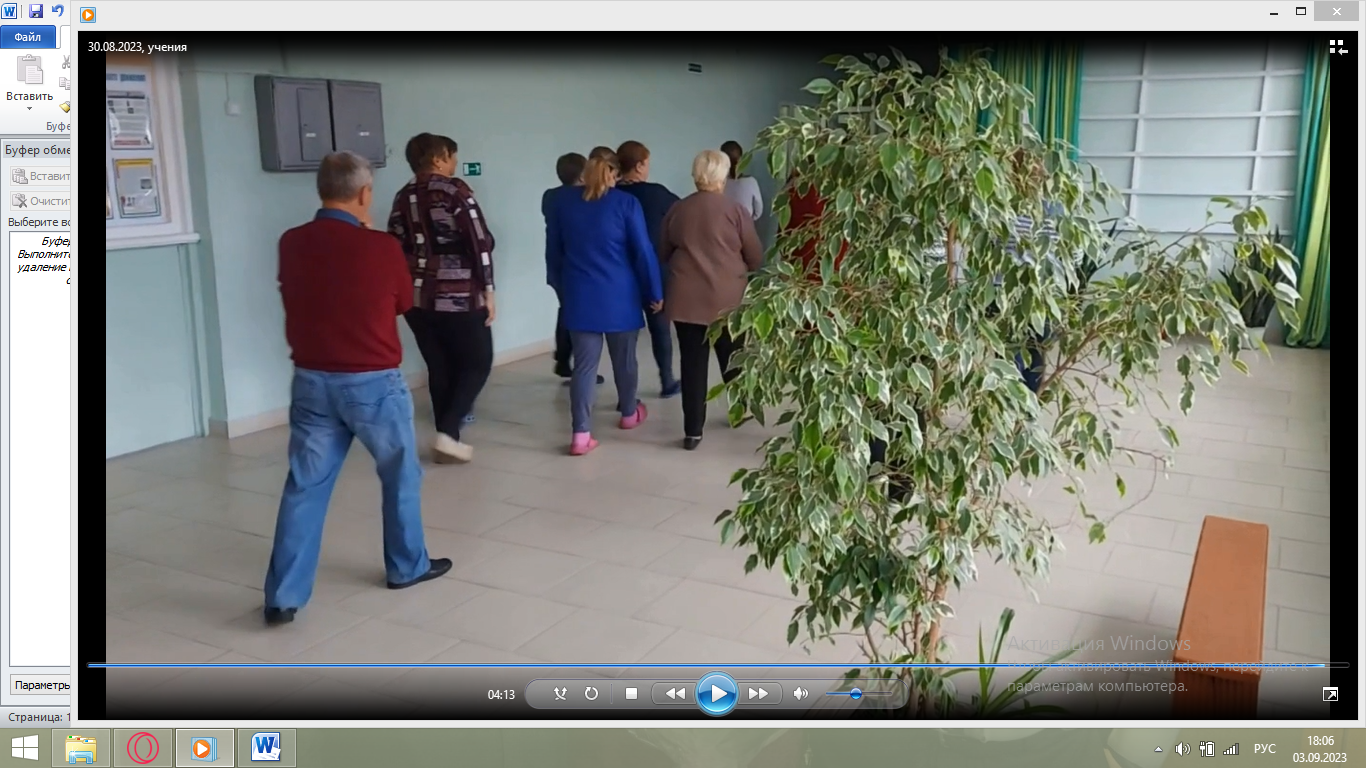 Преподаватель-организатор ОБЖ   С.П.Журавлева